1st AnnualAdena Warriors Challenge CourseSunflower FestivalFrankfort, OhioJuly 30th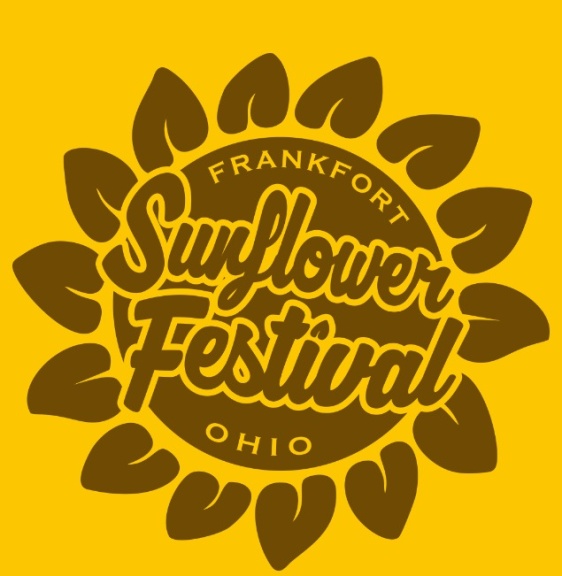 WHO: This is a relay style event for COED TEAMS of four people (must include at least 1 each male and female) 16 years or older. All members must register prior to the first round of competition.PRIZE: The event will be a single elimination tournament with a Cash Prize of $420 to first place and $280 to the runner up (contingent on having 20 teams).GOAL: The event will raise money for the Adena Athletic Boosters and is sponsored by the Adena Football Team.COST: $140 per team The event will be held at the Brad Lightle ParkRegister your team ahead of time by contacting Adena Football Coach John Penwell at penweljn@gmail.com or on the day of the event from 11:00 am to 1:00 pm.in the park. The 1st round of the tournament will start at 1:15. The course will include challenges such as sled pushes, bag or tire flips, burpees, slam-ball tosses, farmer carries to test both strength and endurance. 